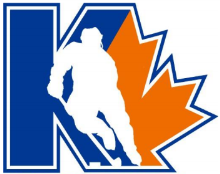 Nomination and Application for KMHA Board of Directors2019 KMHA Annual General MeetingPlease accept this nomination for the above Board Position.I accept and understand that I have been nominated for the above position on the Board of the Kamloops Minor Hockey Association. I verify that I am eligible for election to the Board, under the qualifications listed in Sections 4.5, 4.6 & 4.7 of the KMHA Constitution. Signature: _________________________________________________	Dated:   _________________The Nominee will be contacted by the Elections Committee Chair for the confirmation of the Nominated position.Deadline for receipt of Nominations:May 13, 2019 5pm (PST)Return completed Application Forms in a Sealed Envelope marked “CONFIDENTIAL” to:KMHA Nomination Committee c/oKamloops Minor Hockey AssociationPO Box 24018, #70 - 700 Tranquille Road,Kamloops, BC V2B 8R3orBy Email to KMHA Nominations Committee at:  kmhanominations@gmail.com Nominee / Applicant Name (Please Print):Position Nominated / Applying For (Please Circle):Chair of Board   or   DirectorTelephone Number:Nominated by (Please Print):Telephone Number: